Муниципальное бюджетное общеобразовательное учреждение «Средняя общеобразовательная школа №196»Коренные народы СибириВолынцева Настя,Глушкова Ксения, Огнев Никита,Попова Дарьяучащиеся 3А класса МБОУ «СОШ№196»руководитель: Смирнова Елена Александровна,                  учитель начальных классов 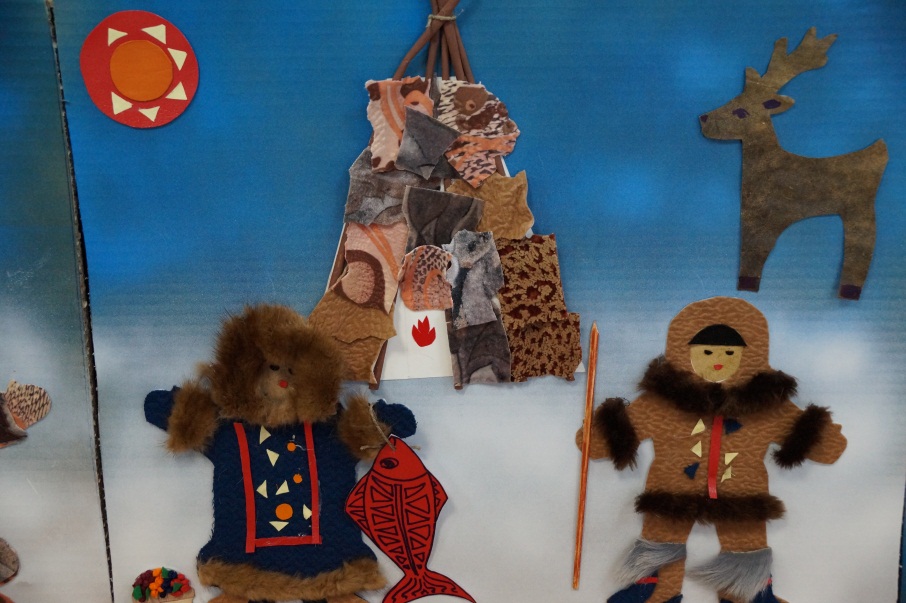 Северск, 2016ОглавлениеТезисы проекта                                                                                     3-4 стр.Основная идея и замысел проекта                                                      5 стр.Актуальность и проблема исследования                                           5 стр.Ресурсы и источники информации                                                     5-6 стр.Этапы разработки проекта                                                                   6 стр.Исследовательские подходы и методы                                               6-7 стр.Результаты и их значимость                                                                7 стр.Перспективы проекта                                                                           7 стр.Использованная литература                                                                 8 стр.кТезисы проектно-исследовательской  работы     Выбранная тема исследования стала актуальной для нас и наших родителей после посещения мероприятия «Праздник топора», на котором были представлены традиции различных народностей, проживающих в Томской области и на территории Сибири, но о которых даже взрослые жители закрытого города Северска мало что знали. После анкетирования учащихся 2-4 классов МБОУ «СОШ№196», проведенного нами в сентябре 2014 года, стало очевидно, что о коренных жителях Сибири школьникам (и их родителям) практически ничего не известно. Так возникла идея создания данного проекта. В качестве основных консультантов выступили работники (этнографы) музея г. Северска. Основными источниками информации стали:книги и журналы Интернет-ресурсыличные встречи-беседы  с историками-этнографамипосещение музейных экспозицийпредметы быта и личные вещи старожил Томской области, предоставленные родителями учащихсяСМИ    В нашем закрытом городе из года в год появляется все больше людей различных (не русских) национальностей. В школах тоже появляются учащиеся, по внешним признакам отличающиеся от большинства ребят. К сожалению, не все дети и взрослые готовы к принятию обычаев и традиций этих людей, поскольку мало что о них знают. Как показало анкетирование, 95% респондентов (школьников)  считали, что именно (и только!) русские - это коренной народ Сибири. После того, как мы подготовили и провели в школе большое мероприятие «Фестиваль коренных народов Сибири: селькупы, ханты, татары», в ходе которого познакомили с бытом, традициями и культурным наследием этих народностей, повторное анкетирование показало, что теперь учащиеся нашей школы знают, какие народы действительно являются коренными в Сибирском регионе. Кульминацией нашего проекта стала постановка мини-спектакля «Хозяйка Огня», созданного по одноименной селькупской народной сказке. Это мероприятие получило большой резонанс, и «Фестиваль коренных народов Сибири» мы провели на уровне города, в котором приняли участие около 100 человек из школ города Северска.  Наша работа носит проектно-исследовательский характер с творческим продуктом (спектакль и панно).Тезисный план нашего проекта таков:1. Актуальность работы (будет представлена диаграмма анкетирования учащихся 2-4 классов школы)2. Цель проекта: познакомить школьников и их родителей с коренными народностями Сибири, их бытом и культурными традициями.3. Задачи: найти, систематизировать и переработать в доступную форму информацию о коренных народах Сибирисоздать интересную презентацию поставить мини-спектакль придумать увлекательные интерактивные задания для игры «В гости к хантам, селькупам и  татарам»создать панно «Стойбище селькупов» в подарок музею г. СеверскаЗащиту своего проекта мы планируем провести в виде презентации с большим количеством фотографий и фрагментами видео. Основная идея и замысел проектаИз времён дремучих и седыхМы в Сибирь пришлиНас звать – селькупыНа преданья, песни мы не скупыЗдесь теперь пасем свои стада.Рыбу ловим, зверя, птиц охотим.      Здесь детей растим и всех богов      Сохранить народ наш очень просим!      Пусть живет и здравствует всегда,      Всё, что мы сберечь ещё сумели,       Чтоб цвели искусство, ремесло,      Чтоб и дети песни наши пели!»С этих слов начинался школьный фестиваль «Коренные народы Сибири», который стал промежуточным результатом нашей групповой проектно-исследовательской  работы, когда еще мы учились во 2 классе. Наш класс открывал Фестиваль, который длился 2 недели. Мы готовили презентацию о селькупах. Почему и откуда возникла эта идея? В августе 2014 года, в год, когда  Томской области  исполнилось 70 лет,  Томской губернии-210 лет, а городу Томску-410 лет некоторые наши одноклассники вместе с учительницей посетили «Праздник топора» в селе Зоркальцево.   Когда начался учебный год, они с увлечением рассказали всем ребятам нашего класса об этом грандиозном событии и показали вот эту куклу, которая впоследствии стала нашим талисманом.  Наша учительница рассказала нам, что это кукла - селькупский шаман, которого она приобрела на «Празднике топора». У нас сразу возник ряд вопросов: Кто такие селькупы? И кто такой шаман? Мы выдвинули различные гипотезы. Но, начав свою исследовательскую деятельность, поняли, что абсолютно ничего не знаем о коренных народах Сибири. Решили выяснить, а что знают о них учащиеся нашей школы.  Мы составили анкету и провели опрос учащихся 2х, 3-х и 4-х классов. Вот что у нас получилось:- Из 130 респондентов  108 человек считали, что коренные жители Сибири только русские;- 10 человек кроме русских назвали татар.- 2 человека вообще ничего не ответили- и ни один из опрошенных больше не назвал  ни одной из национальностей.Так цель нашего проекта расширилась, и мы решили узнать не только о селькупах, а вообще о коренных народах нашего региона. Актуальность и проблема исследованияМы живем в закрытом городе, численность населения которого составляет всего 100 тысяч человек. У нас в городе только один  музей, где можно узнать об истории  родного края. Мы редко всем классом выезжаем за пределы города, и мало у кого из нас есть родственники  в сельской местности.  Поэтому первый источник, куда мы обратились, это, конечно-же Интернет.  Но он нам не очень-то помог.   Информации в Интернете по интересующим нас вопросам оказалось очень мало, и та, в основном, изложена сложным научным малопонятным языком. Потому мы поставили перед собой задачи, которые стали планомерно решать: - во-первых, познакомиться с разнообразием коренных народов Сибири;- во вторых, изучить их самобытность;- в третьих, узнать об их культурном наследии.Ресурсы и источники информацииБезусловно, нам помогали наши родители, учителя, работники школьной и городской библиотек.  Нашим научным консультантом любезно согласилась стать старший научный сотрудник городского музея, кандидат  исторических наук, этнограф Бардина Панна Елизаровна.  Она не понаслышке  знает о быте и культурном наследии  сибирских коренных народов, поскольку сама лично ездила в экспедиции на стойбища  селькупов и хантов. А родители одной из наших одноклассниц  родом из села Парабель, которое считается исконно селькупским краем, и где до сих пор проживают  представители коренных национальностей.  Жители села  чтут и сохраняют  обычаи своих предков. Ее дедушка и бабушка  передали для нашего проекта природный материал: шишки, бересту, мох, сушеные ягоды и рыбу, сеть, кусочки меха пушных зверей. А мама купила две красочные  интересные книги, из которых мы взяли много полезной информации  для своего проекта. Так, используя самые разные ресурсы и источники, мы по крупицам собирали информацию о селькупах и создали свою презентацию к нашему школьному фестивалю. Чтобы было белее наглядно и интересно, мы всем классом сделали макет и панно.  Этапы разработки проекта- В ходе исследования мы узнали, что на сегодняшний день в Томской области проживает около 1730 селькупов.- В переводе на русский селькуп значит человек тайги, леса. Раньше их называли пегой ордой за разноцветные шкуры, в которые они любили наряжаться.- Их основными занятиями были и остаются охота и рыболовство.- Оседлые селькупы жили в землянках- карамо, а кочующие- в чумах.- Мы узнали, из чего делали, и как называлась одежда селькупов.- Что больше всего любили кушать.- Мы познакомились с бытом- Обрядами - Верованиями «людей леса».- Узнали, какие деревья были самыми почитаемыми. -Познакомились с разными орнаментами,  песнями, сказками и музыкальными инструментами селькупов.Исследовательские подходы и методыНо нам хотелось, чтобы на фестивале все его участники сами попробовали  оказаться в роли  «жителя тайги».  И кроме презентации мы подготовили задания для игры - кругосветки «В гости к селькупам». На каждой стации ребятам предстояло решить несложные задачи:- не глядя угадать по вкусу ягоду, которая растет в Сибири;- спеть песню на селькупском языке;- исполнить танец с традиционными движениями ;- отгадать загадки про рыб, обитающих в сибирских реках;- поиграть в подвижную игру «Рыбаки и рыбки»;- отгадать кроссворд, содержащий селькупские слова и названия предметов бытаРезультаты и их значимостьОдним из запоминающихся заданий было изготовление  кукол  в народных  костюмах и панно «Стойбище селькупов».Кульминацией нашего Фестиваля был спектакль по мотивам селькупской сказки «Хозяйка огня» (видео).Нашему примеру последовали и другие классы. Так, учащиеся 4-го А класса провели подобное мероприятие о хантах. А третьеклассники  познакомили учащихся  нашей школы с бытом и традициями татарского народа в форме  игровой программы «Сабантуй». Все это мы подготовили и провели в прошлом учебном году. В конце учебного года  мы повторили анкетирование учащихся начальной школы. И вот результаты:- опрошено- 134 чел.- правильно назвали все коренные народности Сибири (селькупы, ханты, татары) - 128 чел- до сих пор считают русских коренными народами- 6 чел (наверное, эти дети  были невнимательными  и плохо слушали). О нашем мероприятии узнали в других школах города и попросили нас провести что-то подобное для них. Мы, конечно же, не отказали. И в ноябре этого учебного года , уже будучи третьеклассниками, мы приняли у себя более 100 гостей из других школ города и провели такой же Фестиваль под названием «Калейдоскоп коренных народов Сибири». Чтобы у наших гостей не было путаницы в голове,  мы сделали вот такой  буклет.  (Приложение 2)Хочется отметить, что в ходе работы над  проектом мы нашли очень много сходств  в  традициях  русских и татар, селькупов и хантов.  Нас очень сплотила совместная работа по изготовлению макетов жилищ, кукол, реквизита и костюмов для спектакля. В нашем классе стало меньше  ссор. А к ребятам других национальностей, в частности к татарам, мы стали относиться с особым почтением. Перспективы проектаВ  знак благодарности о нашем сотрудничестве мы планируем сделать красивое панно  и подарить его работникам музея города Северска. Это наша ближайшая перспектива. До конца этого учебного года мы планируем выпустить брошюру о нашем фестивале. Всю краткую информацию об этом и других интересных событиях из жизни нашего класса и школы вы сможете увидеть на нашем сайте. Предлагаем вам свою дружбу!Источники и использованная литератураИстория Сибири. Школьный путеводитель. Просвещение, Москва, 2013Народы России. Школьный путеводитель. Просвещение, Москва, 2014Приложение1.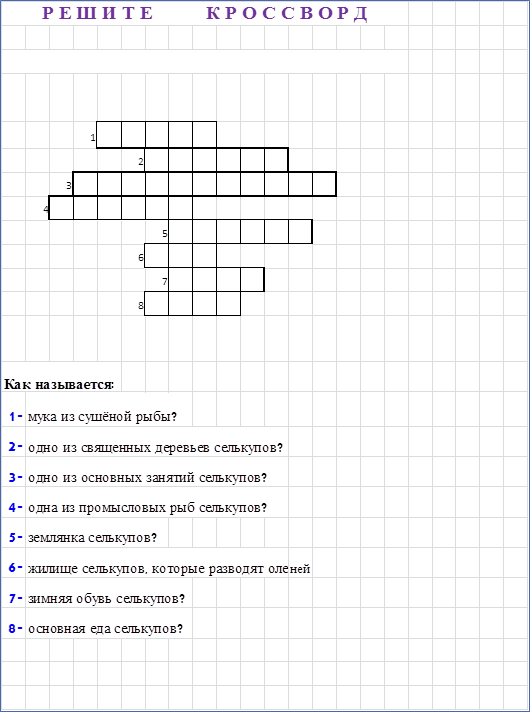 